Penicuik Table tennis club presents… 	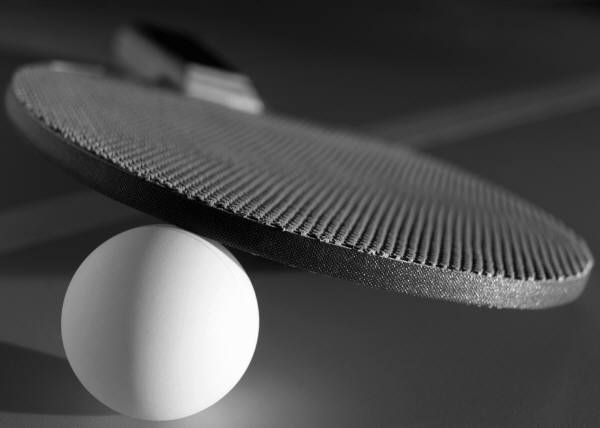 The Mackenzie Trophy Table Tennis TournamentDate: Saturday 31st January 2015Time: Commencing at 11amVenue: Ladywood Centre Penicuik Play will start at 11 am. (Players will be notified if there is any change)All matches will be the best of 3 or 5 games depending on numbers, 11 points up and will be initially played in groupsAll players will be entered in the doubles draw at no costEntries to be made by closing date 29th January 2015, The draw will be made on 30th January 2015All players will be required to umpire during group playPlayers can enter their age group and must be under the age limit on the day of competition. The time out rule will not apply Changing facilities are available and hot food & drink will be available from the canteenPlease enter your details below. Please send entries to Tom Mackenzie at bavelaw8@sky.com or 01968 673582BoysGirls Under 16 Boys£2 Under 16 Girls£2Under 14 Boys£2Under 14 Girls£2Under 12 Boys£2Under 12 Girls£2 Under 10 Boys£2Under 10 Girls£2Draw Doubles Boys FreeDraw Doubles Girls  FreeNAME: ADDRESS: TELEPHONE: EMAIL ADDRESS CLUB: ENTRY FEE £2 to be paid at the competition before play commences.Age Group Entered